Welcome parents/carers to Week 7. Remember, keep your children happy, healthy and smiling! Home-learn, not home-school!       LEOs Years 4    Learning Project – Celebrations  WEEK 7    11/5/20- 17/5/20 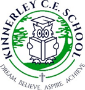 This project aims to provide opportunities for your child to learn more about celebrations.                    Learning may focus on the different types of birthday celebrations that take place. It could look at how people celebrate differently in other parts of the world. The 5 tasks in each section are designed to be carried out over 5 days.   Have fun!            Mrs FogartyWeekly Reading Tasks (Aim to do 1 per day)Mon: Ask your child to read a chapter from their home reading book. If there are two main characters, take one character each and continue a conversation in role as the character.  Tues: Ask your child to read a chapter of their book to you and then design an alternative book cover for that chapter. Wed: Ask your child to read their report to you on birthday celebrations around the world. Next, make up an imaginary country and discuss how birthday celebrations might be celebrated there. Be imaginative!! Thurs: Ask your child to read aloud from this website. https://www.primaryteaching.co.uk/blog/st-georges-day/   Discuss unfamiliar words. Fri: Ask your child to read aloud the instructions on a science experiment https://www.sciencekids.co.nz/projects/microscope.html  Try the experiment!Weekly Spelling Tasks (Aim to do 1 per day)Mon: Look at the Year 3/4  Common Exception words. Ask your child to choose 5 words and write a sentence for each one with a celebration theme.Tues: Practise Spelling rule 30 on Spelling Frame  Ask your child to write a short story containing these words.Wed: Ask your child to proof-read their Monday’s recount of a birthday party/VE celebrations. Can they alter 5 adjectives to change the mood of 5 sentences? Thurs: Ask your child to create their very own Word Search; the theme should be ‘Celebrations’. Choose 8 words associated with celebrations. (Hint: use squared paper and put your celebration words in first, then add other letters.) Fri: Look again at Spelling rule 30 on Spelling Frame  Ask your child to think of other related words Eg. library – librarian.Weekly Writing Tasks (Aim to do 1 per day)Mon: Write a recount about either your last birthday party (describe who attended, the food you ate, the activities/party games, and a few gifts you received.) or how you celebrated VE day last Friday. (Don’t forget to use the past tense, use detail, description and emotions.) Tues: https://family.lovetoknow.com/cultural-heritage-symbols/birthday-traditions-around-world Research birthday traditions in other countries. Choose 3 countries. Write a report noting differences or make a leaflet/power-point comparing each country’s traditions.  Wed: Design a birthday party for a friend or family member. Cost is unimportant. What events would you arrange? Where would it take place? Which celebrity would you invite? Explain why. What gift might you want? Use your imagination! Draw a picture and write about it – explain your choices.Thurs: Research St George’s Day. https://www.primaryteaching.co.uk/blog/st-georges-day/ Why do we celebrate this day? (On the above web-site are links to St Patrick, St Andrew, and St David’s Day. Your choice!) Make a poster about the saint and explaining how the day is celebrated.Fri: Research how May Day is celebrated in different countries https://kids.kiddle.co/May_DayWrite a poem about May Day – its traditions and activities.Weekly MathsTasks (Aim to do 1 per day)             Focus: Measure and Problem-solving                                                                                                                                                                                             Ask your child to work on Times Table Rockstars. or Numbots  daily. These daily Maths tasks are on Seesaw.Mon: Ask your child to show everything they know about measures on a piece of paper. This could be pictures, diagrams, explanations, methods etc. Get them to be as creative as they want to be. Try the ‘Birthday Maths Challenge’ (pdf on Seesaw)Tues: Watch the power-point. Try the ‘Converting Metric Measurements of length sheet (see pdfs on Seesaw)Wed:. Try some problem-solving. ‘Convert between different units of measure’ sheet (pdf on Seesaw)Thurs: Try the ‘Queen’s birthday Number Fact challenge’ (pdf on Seesaw)Fri: Play on Topmarks Hit the Button focus on number bonds, halves, doubles and times tables. After, practise telling the time (Mathsframe website) game (scroll down to access the game).  2 Week Task (2nd week Writing + Art challenge)Shropshire 500 words writing competition: https://www.learningthroughlanguage.co.uk/competition Continue writing your story. (I am happy to proof-read and help with suggestions before you submit.) The closing date is Sunday 14th June.  SunArt & Design: Create a board game that focuses on celebrations. Can they add interesting facts? Write instructions – how to play the game. (Is it going to be like Monopoly or Snakes and ladders? Will you need a dice? Cards? Characters? etc….)ay 14th 